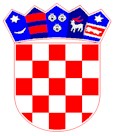 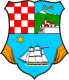 Klasa: UP/I-361-03/17-06/171URBROJ: 2170/1-03-02/8-17-3Crikvenica, 20.prosinac 2017.godine Primorsko – goranska županija, Upravni odjel za prostorno uređenje, graditeljstvo i zaštitu okoliša, Ispostava u Crikvenici, na temelju odredbe članka 116. Zakona o gradnji (''Narodne novine“ broj: 153/13, 20/17), u postupku izdavanja građevinske  dozvole koju je zatražio investitor  VODOVOD ŽRNOVNICA d.o.o. Dubrova 22, Novi Vinodolski,  zastupani po Nataši Slatina, mag.ing.aedif, RIJEKAPROJEKT – VODOGRADNJA, Moše Albaharija 10a, RijekaP O Z I V Ana uvid u spis predmeta izdavanja građevinske dozvole  radi izjašnjenjapodnositelja zahtjeva, vlasnike nekretnina za koju se izdaje građevinska dozvola i nositelje drugih stvarnih prava na toj nekretnini, te vlasnike i nositelje drugih stvarnih prava na nekretnini koja neposredno graniči s nekretninom za koju se izdaje građevinska  dozvola za građenje građevine 2.skupine: – kolektori odvodnje otpadnih voda sa crpnim stanicama i vodoopskrbna  mreža  sustava Novi vinodolski – područje  područje naselja Povile, na k.č. 2715/1, 2715/5, 3193/2, 3225, 3245/2, 3249/1, 3253/3, 3254/13, 3254/20, 3254/23, 3254/26, 3259/1, 3260/3, 3261, 3267/1, 3267/2, 3267/3, 3267/4, 3267/5, 3269/3, 3269/12, 3270/3, 3270/5, 3270/8, 3270/10, 3273/9, 3278/2, 3279/1, 3281/2, 3281/3, 3281/7, 3281/8, 3284/2, 3285/2, 3290/2, 3291/9, 3292/3, 3293/2, 3294/2, 3295/1, 3296/6, 3296/10, 3296/11, 3296/13, 3296/16, 3302/1, 3306/21, 3306/23, 3308, 3309/5, 3310/4, 3311/1, 3311/6, 3334/1, 3338, 3344/1, 3345/6, 3345/7, 3347/3, 3347/8, 3347/9, 3347/40, 3347/49, 3347/52, 3347/64, 3347/78, 3347/80, 3347/95, 3347/109, 3347/113, 3347/119, 3347/120, 3347/121, 3349/5, 3351/4, 3612/3, 3612/4, 3624, 3625, 3626, 3627, 3628, 3632/1, 3632/5, 3633, 3634, 3635/1, 3636, 3638/7, 3638/8, 3639, 3640/6, 3641/1, 3643/12, 4224, 4246, 4256, 3638/5 K.o. Ledenice i  k.č 3897/1, 3898/1, 3898/87 k.o.Novi, da izvrše uvid u spis predmeta  radi izjašnjenja.Uvid u spis predmeta  može izvršiti osoba koja dokaže da ima svojstvo stranke osobno ili putem opunomoćenika u prostorijama Upravnoga odjela za prostorno uređenje, graditeljstvo i zaštitu okoliša, Ispostava u Crikvenici, Crikvenica, Ulica Kralja Tomislava 85a, II kat, soba br. 2, dana 04.01.2018. godine u 9,00 sati.Građevinska  dozvola može se izdati iako se stranke ne odazovu pozivu.DOSTAVITI:Oglasna ploča ovoga upravnoga tijela (8 dana), ovdjeMrežne stranice ovoga upravnoga tijela,Izlaganje na građevnoj čestici,Spis, ovdje.